Academy for Excellence in Education 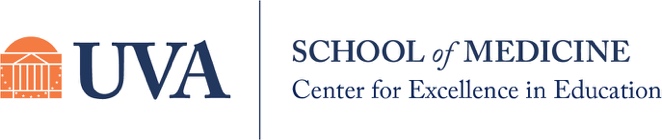 Application Category: Trainee Member EligibilityTrainee members are those members who are actively engaged in a health sciences or biomedical sciences postgraduate training program at UVA. Any trainee in a health sciences or biomedical sciences program may be eligible for membership into the Academy. By joining the organization, trainee members are eligible to attend and participate in all programs of the Academy.  Dates & DeadlinesCall for applications: February 28, 2024Applications due: April 5, 2024 Membership notifications: April 30, 2024Induction Ceremony & Member Meeting: May 9, 2024Membership RequirementsNomination – Trainee members must be nominated by a faculty member who is a member in good standing of the Academy and will serve to ensure the trainee is fulfilling the obligations of the Academy and actively participating in the organization.  Attendance at Meetings/Events – Trainee members will be required to attend two programs or meetings hosted by or endorsed by the Academy. The calendar year will coincide with the academic year from July 1 – June 30.Track Requirements – It is the responsibility of the trainee member to track of involvement in the Academy. Trainee members must submit a record of their involvement in the Academy to the Membership committee to apply for renewal every three years. Lapse of Membership – If trainee members do not meet membership requirements within the required renewal period, the membership will lapse, and the trainee member can re-apply during the next membership cycle. Membership Expiration – Trainee membership expires in the event of written resignation or at the end of the training program. Application InstructionsComplete the Applicant Information, Personal Statement, Sponsoring Faculty Member Statement, and Educator Biosketch sections below. Save your completed application with the naming convention: LastName_FirstName_Academy_Trainee Submit completed application to the Center for Excellence in Education at cee@virginia.edu Academy for Excellence in Education Application Category: Trainee Member Applicant InformationPersonal StatementPlease address why you wish to the Academy and how it would help you in this phase of your career and beyond. The statement must also address the ways membership will help you achieve and demonstrate educational excellence. Do not exceed 500 words.Sponsoring Faculty Member StatementInsert statement from sponsoring faculty member that attests to the Trainee applicant’s commitment and ability to fulfill the obligations of Academy membership. Educator’s Biosketch Roles in Education @ UVA and/or other institutions: You may list up to five roles you currently have or have had in education at UVA and/or other institutions. Be sure to include your role, a brief description, and year(s) of service. This description should include your primary role (teaching, research, patient care, or administrative).  Please include if this role has associated funding which supports some % of your salary (% FTE).   Limit each role and description to one sentence. Example: Regional / National Roles in Education: List service on regional or national committees, societies, task forces. List your role, organization, and year(s) of service. You may list up to five roles in education. Limit each description to one sentence. Example: Educational Contributions: Detail each educational contribution in 2-3 sentences and include the contribution including the primary domain of focus and evidence of excellence to demonstrate the impact of this contribution. Domains of focus include: teaching; learner assessment; curriculum development; mentoring/advising; and educational leadership/administration. List a minimum of 1 and up to 5. Please include the year(s) of contributions and list in order of importance to you. See example below. *Evidence of excellence can be related to teaching evaluations, awards, accomplishments of mentees/advisees, adoption or adaptation of teaching or assessment materials, invited presentations or participation in working groups that create guidelines or educational resources, editing or authoring textbooks/book chapter, and/or scholarly work in education. Last Name, First NameCredentialsDepartment NameDivision Name (if applicable)Application DateLast Name, First NameCredentialsDepartment NameDivision Name (if applicable)Is the sponsoring faculty an Academy Member or Fellow in good standing? (Yes/No)Is the sponsoring faculty an Academy Member or Fellow in good standing? (Yes/No)Example UVA Education RoleExample UVA Education Role NxGen Organ System Leader (10% FTE) Dates 2018 – present2018 – presentDescriptionUME Pre-clerkship system leader – Responsible for the curriculum design and teaching of a 4-week course to 1st year medical studentsUME Pre-clerkship system leader – Responsible for the curriculum design and teaching of a 4-week course to 1st year medical studentsUVA Education Role #1UVA Education Role #1Dates DescriptionUVA Education Role #2UVA Education Role #2Dates DescriptionUVA Education Role #3UVA Education Role #3Dates DescriptionUVA Education Role #4UVA Education Role #4Dates DescriptionUVA Education Role #5UVA Education Role #5Dates DescriptionExample Regional / National Education RoleExample Regional / National Education RoleAmerican College of Physicians Education and Trainee CommitteeDates 2017 - 20192017 - 2019DescriptionFocus on educational opportunities for trainees, and faculty development sessions for faculty in medical education.Focus on educational opportunities for trainees, and faculty development sessions for faculty in medical education.Regional / National Education Role #1Regional / National Education Role #1Dates DescriptionRegional / National Education Role #2Regional / National Education Role #2Dates DescriptionRegional / National Education Role #3Regional / National Education Role #3Dates DescriptionRegional / National Education Role #4Regional / National Education Role #4Dates DescriptionRegional / National Education Role #5Regional / National Education Role #5Dates DescriptionExample Educational Contribution Example Educational Contribution Resident core curriculum in researchDates 2016 – present2016 – presentDomain of FocusDescriptionDeveloped a new curriculum focused on research within the program.  Sessions included study design, data analysis, and publications.  I work with 2 residents each year as they develop their careers in medical research.  Developed a new curriculum focused on research within the program.  Sessions included study design, data analysis, and publications.  I work with 2 residents each year as they develop their careers in medical research.  Educational Contribution #1Educational Contribution #1Dates Domain of FocusDescriptionEducational Contribution #2Educational Contribution #2Dates Domain of FocusDescriptionEducational Contribution #3Educational Contribution #3Dates Domain of FocusDescriptionEducational Contribution #4Educational Contribution #4Dates Domain of FocusDescriptionEducational Contribution #5Educational Contribution #5Dates Domain of FocusDescription